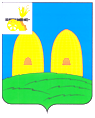 АДМИНИСТРАЦИЯСАВЕЕВСКОГО СЕЛЬСКОГО ПОСЕЛЕНИЯРОСЛАВЛЬСКОГО РАЙОНА СМОЛЕНСКОЙ ОБЛАСТИ                                                                                                                                                П О С Т А Н О В Л Е Н И Еот 18.08.2017г. № 74Об утверждении Положения о порядкесписания муниципального имущества,закрепленного за муниципальными унитарными предприятиями, муниципальными бюджетными автономными, казенными учреждениямии органами местного самоуправлениямуниципального образования Савеевскогосельского поселения Рославльского района Смоленской области на праве хозяйственного ведения или оперативного управления В соответствии с Федеральным законом от 06.12.2011 №402-ФЗ "О бухгалтерском учете", Положением по ведению бухгалтерского учета и бухгалтерской отчетности в Российской Федерации, утвержденным приказом Министерства финансов Российской Федерации от 29.07.98 N 34н, Единым планом счетов бухгалтерского учета для органов государственной власти (государственных органов), органов местного самоуправления, органов управления государственными внебюджетными фондами, государственных академий наук, государственных (муниципальных) учреждений и Инструкцией по его применению, утвержденными приказом Министерства финансов Российской Федерации от 01.12.2010 N 157н, решением Совета депутатов Савеевского сельского поселения Рославльского района Смоленской области от 31 июля 2017 года №16 "Об утверждении Положения о порядке владения, пользования и распоряжения имуществом, находящимся в собственности муниципального образования Савеевского сельского поселения Рославльского района Смоленской области», в целях упорядочения процедуры списания муниципального имущества, относящегося к основным средствам и закрепленного за муниципальными, унитарными предприятиями, муниципальными бюджетными, автономными, казенными учреждениями и органами местного самоуправления муниципального образования Савеевского сельского поселения Смоленской области на праве хозяйственного ведения или оперативного управления,Администрация Савеевского сельского поселения Рославльского района Смоленской областипостановляет:1. Утвердить прилагаемое Положение о порядке списания муниципального имущества, закрепленного за муниципальными унитарными предприятиями, муниципальными бюджетными автономными, казенными учреждениями и органами местного самоуправления муниципального образования Савеевского сельского поселения Рославльского района Смоленской области на праве хозяйственного ведения или оперативного управления.2. Настоящие постановление подлежит обнародованию на официальном сайте Администрации Савеевского сельского поселения Рославльского района Смоленской области.3. Контроль за исполнением настоящего постановления оставляю за собой.Глава муниципального образования                                                                                                         Савеевского сельского поселения                                                                                                            Рославльского района Смоленской области                               С.В. ИвановПриложение к постановлению Администрации Савеевского сельского поселенияРославльского района Смоленской области                                                                                           от 18.08.2017 года №74ПОЛОЖЕНИЕо порядке списания муниципального имущества, закрепленного за муниципальными унитарными предприятиями, муниципальными бюджетными автономными, казенными учреждениями и органами местного самоуправления муниципального образования Савеевского сельского поселения Рославльского района Смоленской области на праве хозяйственного ведения или оперативного управления1. Настоящее Положение разработано в соответствии с Федеральным законом от 06.12.2011 №402-ФЗ "О бухгалтерском учете", Положением по ведению бухгалтерского учета и бухгалтерской отчетности в Российской Федерации, утвержденным приказом Министерства финансов Российской Федерации от 29.07.98 N34н, Единым планом счетов бухгалтерского учета для органов государственной власти (государственных органов), органов местного самоуправления, органов управления государственными внебюджетными фондами, государственных академий наук, государственных (муниципальных) учреждений и Инструкцией по его применению, утвержденными приказом Министерства финансов Российской Федерации от 01.12.2010 N 157н, решением Совета депутатов Савеевского сельского поселения Рославльского района Смоленской области от 18 августа 2017 года № 16 "Об утверждении Положения о порядке владения, пользования и распоряжения имуществом, находящимся в собственности муниципального образования Савеевского сельского поселения Рославльского района Смоленской области», в целях упорядочения процедуры списания муниципального  имущества муниципального образования Савеевского сельского поселения Рославльского района Смоленской области (далее- муниципальное имущество), относящегося к основным средствам и закрепленного за  муниципальными  унитарными предприятиями (далее - предприятия) на праве хозяйственного ведения или на праве оперативного управления, муниципальными бюджетными, автономными, казенными учреждениями и органами местного самоуправления муниципального образования Савеевского сельского поселения Рославльского района Смоленской области (далее соответственно - казенные учреждения, бюджетные учреждения, автономные учреждения, органы местного самоуправления) на праве оперативного управления.2. Списанию подлежит муниципальное имущество, относящееся к основным средствам, за исключением объектов культурного наследия (далее также - основные средства, объект основных средств):- пришедшее в негодность вследствие физического износа;- пришедшее в негодность вследствие аварий, стихийных бедствий, нарушения нормальных условий эксплуатации и по другим причинам;- морально устаревшее;- в иных случаях, предусмотренных законодательством Российской Федерации.3. Списание основных средств по основаниям, указанным в пункте 2 настоящего Положения, осуществляется в соответствии с бухгалтерским и бюджетным учетом и производится в случаях, когда восстановление имущества невозможно или экономически нецелесообразно.4. Для определения непригодности основных средств к дальнейшему использованию, невозможности или неэффективности проведения их восстановительного ремонта, а также для оформления необходимой документации на списание основных средств приказом руководителя предприятия, казенного учреждения, бюджетного учреждения, автономного учреждения, органа местного самоуправления в порядке, установленном законодательством Российской Федерации, образуется постоянно действующая комиссия по списанию основных средств (далее - комиссия по списанию основных средств), в состав которой входят главный бухгалтер (бухгалтер на правах главного бухгалтера), лица, на которых возложена ответственность за сохранность основных средств, а также иные лица, определенные приказом о создании постоянно действующей комиссии.В компетенцию комиссии по списанию основных средств входит:- осмотр объекта, подлежащего списанию, с использованием необходимой технической документации, а также данных бухгалтерского учета, установление непригодности объекта к восстановлению и дальнейшему использованию;- установление причин списания объекта (моральный износ, физический износ, авария, стихийное бедствие, нарушение нормальных условий эксплуатации и иные случаи);- оценка возможности использования отдельных узлов, деталей, материалов списываемого объекта;- осуществление контроля за изъятием из списываемых объектов основных средств цветных и драгоценных металлов, определение их количества, веса;- принятие решения о списании объекта основных средств.Решение комиссии по списанию основных средств оформляется актом о списании объекта основных средств (кроме автотранспортных средств), либо актом о списании групп объектов основных средств (кроме автотранспортных средств), либо актом о списании автотранспортных средств, либо актом о списании мягкого и хозяйственного инвентаря, либо актом о списании исключенной из библиотеки литературы с приложением списков исключенной литературы по форме, установленной постановлением Роскомстата от 21.01.2003 №7 «Об утверждении унифицированных форм  первичной учетной документации по учету основных средств».  В акте о списании подробно излагаются причины списания объекта основных средств, состояние его основных частей, деталей, узлов.Составленные и подписанные указанной комиссией акты о списании утверждаются руководителем предприятия, бюджетного учреждения, автономного учреждения, казенного учреждения, органа местного самоуправления.В случае необходимости списания объекта недвижимого имущества комиссия по списанию основных средств, вправе осуществлять полномочия, предусмотренные настоящим пунктом, за исключением принятия решения о списании объекта недвижимого имущества. Решение комиссии по списанию основных средств оформляется в этом случае проектом акта о списании, который в составе иной документации, установленной настоящим Положением, представляется в межведомственную комиссию по списанию объекта недвижимого имущества в соответствии с пунктом 17 настоящего Положения.Проект акта о списании подписывается всеми членами комиссии по списанию основных средств и утверждается руководителем предприятия, казенного учреждения, бюджетного учреждения, автономного учреждения, органа местного самоуправления.5. Списание основных средств, находящихся у предприятий на праве хозяйственного ведения или оперативного управления, казенных учреждений, бюджетных учреждений, автономных учреждений на праве оперативного управления, в случаях, установленных настоящим Положением.Дачу согласия на списание муниципального имущества, относящегося к основным средствам и находящегося у предприятий на праве хозяйственного ведения или оперативного управления, у бюджетных учреждений, автономных учреждений, казенных учреждений и органов местного самоуправления на праве оперативного управления, осуществляет Администрация Савеевского сельского поселения Рославльского района Смоленской области (далее - уполномоченный орган).6. Предприятия, основанные на праве хозяйственного ведения, осуществляют списание движимого имущества, находящегося у них на праве хозяйственного ведения, при наличии согласия уполномоченного органа на списание основных средств:- движимого имущества, стоимость которого составляет более десяти процентов уставного фонда предприятия;- движимого имущества, стоимость которого более чем в 50 тысяч раз превышает установленный федеральным законом минимальный размер оплаты труда.Иное движимое имущество, находящееся у предприятий на праве хозяйственного ведения, списывается ими с согласия уполномоченного органа на списание основных средств в порядке, установленном законодательством Российской Федерации, комиссией по списанию основных средств.Объекты недвижимого имущества, находящиеся у предприятий на праве хозяйственного ведения, могут быть списаны с их баланса только при наличии согласия уполномоченного органа на списание основных средств.7. Предприятия, основные средства у которых находятся на праве оперативного управления (далее - казенные предприятия), осуществляют списание движимого имущества, находящегося у них на праве оперативного управления:- стоимостью до 3000 рублей - без разрешения уполномоченного органа на списание основных средств в порядке, установленном законодательством Российской Федерации, комиссией по списанию основных средств;- стоимостью от 3000 рублей и более - при наличии разрешения уполномоченного органа на списание основных средств.Объекты недвижимого имущества, находящиеся у казенных учреждений на праве оперативного управления, могут быть списаны с их баланса только при наличии согласия уполномоченного органа на списание основных средств.8. Бюджетные учреждения осуществляют списание движимого имущества, находящегося у них на праве оперативного управления, при наличии согласия уполномоченного органа на списание основных средств:- особо ценного движимого имущества, закрепленного на праве оперативного управления за бюджетными учреждениями или приобретенного бюджетными учреждениями за счет средств, выделенных им учредителем на приобретение этого имущества;- иное движимое имущество, находящееся у бюджетных учреждений на праве оперативного управления, списывается ими без согласия уполномоченного органа на списание основных средств в порядке, установленном законодательством Российской Федерации, комиссией по списанию основных средств.Объекты недвижимого имущества, находящиеся у бюджетных учреждений на праве оперативного управления, могут быть списаны с их баланса только при наличии согласия уполномоченного органа на списание основных средств.9. Автономные учреждения осуществляют списание муниципального имущества, относящегося к основным средствам и находящегося у них на праве оперативного управления, при наличии согласования уполномоченного органа на списание основных средств  по ходатайству уполномоченного  органа:- недвижимого имущества и особо ценного движимого имущества, закрепленного на праве оперативного управления за автономными учреждениями или приобретенного автономными учреждениями за счет средств, выделенных им учредителем на приобретение этого имущества;- иное имущество, находящееся у автономных учреждений на праве оперативного управления, списывается ими без разрешения уполномоченного органа на списание основных средств в порядке, установленном законодательством Российской Федерации, комиссией по списанию основных средств.10. Казенные учреждения осуществляют списание движимого имущества, находящегося у них на праве оперативного управления:- стоимостью до 3000 рублей - без согласования отраслевого органа на списание основных средств и разрешения уполномоченного органа на списание основных средств в порядке, установленном законодательством Российской Федерации, комиссией по списанию основных средств;- стоимостью от 3000 рублей и более - при наличии разрешения уполномоченного органа на списание основных средств.Объекты недвижимого имущества, находящиеся у казенных учреждений на праве оперативного управления, могут быть списаны с их баланса только при наличии согласия уполномоченного органа на списание основных средств.11. Органы местного самоуправления осуществляют списание движимого имущества, находящегося у них на праве оперативного управления:- стоимостью до 3000 рублей - без разрешения уполномоченного органа на списание основных средств в порядке, установленном законодательством Российской Федерации, комиссией по списанию основных средств;- стоимостью от 3000 рублей и более - при наличии разрешения уполномоченного органа на списание основных средств.Объекты недвижимого имущества, находящиеся у органов местного самоуправления на праве оперативного управления, могут быть списаны с их баланса только при наличии согласия уполномоченного органа на списание основных средств.12. Основные средства, учитываемые на забалансовых счетах предприятия, основанного на праве хозяйственного ведения, бюджетного учреждения, автономного учреждения, казенного учреждения, органа местного самоуправления, а также имущество, приобретенное бюджетными учреждениями, автономными учреждениями, казенными учреждениями за счет деятельности, приносящей доход, право на осуществление которой предоставлено им учредительными документами, списываются без разрешения уполномоченного органа на списание основных средств в порядке, установленном законодательством Российской Федерации, комиссией по списанию основных средств.13. Разборка и демонтаж объекта недвижимого имущества до получения разрешения уполномоченного органа (в случаях, установленных абзацем третьим пункта 7 и абзацем третьим пункта 10 настоящего Положения, - отраслевого органа) на списание основных средств не допускаются.14. Детали и узлы, изготовленные с применением драгоценных металлов, утилизируются в порядке, установленном законодательством Российской Федерации.15. Вторичное сырье, полученное от разборки списанных объектов недвижимого имущества и непригодное для повторного использования на данном предприятии, в бюджетном учреждении, казенном учреждении, автономном учреждении, органе исполнительной власти, подлежит обязательной сдаче в организации, на которые возложен сбор такого сырья.16. Инициатором списания с баланса и ликвидации объекта недвижимого имущества выступают предприятие, бюджетное учреждение, автономное учреждение, казенное учреждение, орган местного самоуправления, у которых данное имущество находится на праве хозяйственного ведения или оперативного управления.17. Для определения непригодности объекта недвижимого имущества к дальнейшему использованию, невозможности или неэффективности проведения его восстановительного ремонта, а также для оформления необходимой документации на списание объекта недвижимого имущества приказом уполномоченного органа в рамках полномочий, установленных решением Совета депутатов Савеевского сельского поселения Рославльского района Смоленской области от 18 августа 2017 года №16 "Об утверждении Положения о порядке владения, пользования и распоряжения имуществом, находящимся в собственности муниципального образования Савеевского сельского поселения Рославльского района Смоленской области», создается межведомственная комиссия по списанию объекта недвижимого имущества (далее - межведомственная комиссия).В состав межведомственной комиссии включаются:- представитель уполномоченного органа;- главный бухгалтер (бухгалтер на правах главного бухгалтера) предприятия, бюджетного учреждения, автономного учреждения, казенного учреждения, органа местного самоуправления или его заместитель;- материально ответственное лицо предприятия, бюджетного учреждения, автономного учреждения, казенного учреждения, органа местного самоуправления, на которое возложена ответственность за сохранность объекта недвижимого имущества;- специалист, который может подтвердить невозможность дальнейшей эксплуатации объекта основных средств.Межведомственная комиссия:- производит непосредственный осмотр объекта недвижимого имущества, подлежащего списанию, используя при этом необходимую техническую документацию (извлечение из технического паспорта, кадастровый паспорт, поэтажные планы, проект акта о списании комиссии по списанию основных средств и другие документы), а также данные бухгалтерского учета, и устанавливает непригодность его к восстановлению и дальнейшему использованию;- устанавливает конкретные причины списания объекта недвижимого имущества (износ, реконструкция, нарушение нормальных условий эксплуатации, аварийность и другие);- оформляет и подписывает акт обследования объекта недвижимого имущества с подробным описанием характера изношенности и указанием причин, обусловливающих нецелесообразность капитального ремонта и дальнейшей эксплуатации объекта недвижимого имущества.18. Для получения разрешения на списание объектов основных средств  стоимостью не более 100000 рублей предприятия, бюджетные учреждения, автономные учреждения, казенные учреждения, органы исполнительной власти представляют в уполномоченный орган следующие документы:а) при списании полностью самортизированных основных средств, пришедших в негодность:- письменное заявление о даче разрешения на списание объектов основных средств с указанием данных, характеризующих объект (год ввода в эксплуатацию, год изготовления, срок полезного использования, фактический срок использования, первоначальная и остаточная стоимость с учетом начисленной амортизации по данным бухгалтерского и бюджетного учета);- копию приказа о назначении комиссии по списанию основных средств предприятия, бюджетного учреждения, автономного учреждения, казенного учреждения, органа местного самоуправления, заверенную в установленном порядке (в случае изменения ее состава - также копию приказа о внесении изменений в состав комиссии);- проект утвержденного руководителем предприятия, бюджетного учреждения, автономного учреждения, казенного учреждения, органа местного самоуправления акта о списании в двух экземплярах на каждый инвентарный номер объекта основных средств;- заверенную копию инвентарной карточки учета основных средств либо инвентарной карточки группового учета объектов основных средств по форме, установленной законодательством Российской Федерации (далее - инвентарная карточка), с отражением всех переоценок;- копию паспорта транспортного средства при списании с баланса предприятия, бюджетного учреждения, автономного учреждения, казенного учреждения, органа местного самоуправления автотранспортных средств;- заключение комиссии по списанию основных средств в отношении объектов библиотечного фонда, объектов производственного и хозяйственного инвентаря, подлежащих списанию вследствие их морального и (или) физического износа, содержащее выводы о невозможности дальнейшей эксплуатации и (или) неэффективности проведения восстановительного ремонта основных средств;б) при списании основных средств стоимостью от 100000 рублей, а так же не  полностью самортизированных основных средств, пришедших в негодность, кроме документов, указанных в подпункте "а" пункта 18 настоящего Положения, дополнительно представляют:- копию заключения независимого эксперта либо специализированной организации, имеющих право на проведение соответствующей экспертизы, о состоянии объекта основных средств при списании транспортных средств, кино-, теле-, видео-, аудиоаппаратуры, сложнобытовой и электронно-вычислительной техники, оборудования, содержащего механические устройства, средства связи. Указанное заключение должно содержать характеристики объекта основных средств (наименование, инвентарный номер, год выпуска и т.д.), позволяющие однозначно идентифицировать объект, а также выводы о невозможности дальнейшей эксплуатации и (или) неэффективности проведения восстановительного ремонта объекта основных средств. Экспертом не может быть материально ответственное лицо предприятия, бюджетного учреждения, автономного учреждения, казенного учреждения, органа местного самоуправления, на которое возложена ответственность за сохранность объекта основных средств, подлежащего списанию;- копию документа независимого эксперта либо специализированной организации на право осуществления соответствующей деятельности;- материалы служебного расследования о причинах, преждевременного выхода из строя объектов основных средств;в) при списании объектов основных средств, пришедших в негодность в результате аварий, пожара, стихийных бедствий и иных чрезвычайных ситуаций, а также умышленного уничтожения, хищения и тому подобное, кроме документов, указанных в подпунктах "а" и "б" пункта 18 настоящего Положения, дополнительно представляют следующие документы, подтверждающие указанные обстоятельства:- копию документа, подтверждающего факт аварии, выданного соответствующим государственным органом;- копию документа, подтверждающего факт утраты имущества (копию постановления о прекращении уголовного дела, либо копию постановления об отказе в возбуждении уголовного дела, либо копию постановления о приостановлении уголовного дела, либо копию решения суда, либо копию постановления об административном правонарушении);- копию документа, подтверждающего факт пожара, стихийного бедствия или других чрезвычайных ситуаций, выданных соответствующими органами либо службами гражданской обороны и чрезвычайных ситуаций, противопожарными и другими специальными службами.19. В случаях, установленных пунктами 6, 8, 9, абзацами четвертым и пятым пункта 7, абзацами четвертым и пятым пункта 10 настоящего Положения, для получения разрешения на списание объектов основных средств предприятия, бюджетные учреждения, автономные учреждения, казенные учреждения представляют в уполномоченный орган заявление о получении разрешения на списание основных средств.20. Для получения разрешения на списание объекта недвижимого имущества предприятия, бюджетные учреждения, автономные учреждения, казенные учреждения, органы местного самоуправления помимо документов, указанных в пункте 18 настоящего Положения, представляют в уполномоченный орган акт обследования объекта недвижимого имущества, составленный межведомственной комиссией.Для получения разрешения на списание объекта незавершенного строительства (реконструкции, расширения и технического перевооружения) предприятия, бюджетные учреждения, автономные  учреждения, казенные учреждения, органы местного самоуправления помимо документов, указанных в пункте 18 настоящего Положения, а также абзаце первом пункта 20 настоящего Положения, представляют в уполномоченный орган заключение технической экспертизы, выданное организацией, имеющей право на проведение соответствующей экспертизы, содержащее выводы о нецелесообразности достройки объектов и (или) опасности для людей в силу ветхости или иных причин и необходимости демонтажа; справку о произведенных затратах.Для получения разрешения на списание объектов недвижимого имущества - жилых помещений, объектов недвижимого имущества, содержащих жилые помещения, включенных в жилищный фонд предприятия, бюджетного учреждения, автономного учреждения, казенного учреждения, органа местного самоуправления, заявители помимо документов, указанных в пункте 18 настоящего Положения, а также абзаце первом пункта 20 настоящего Положения, представляют в уполномоченный орган копию справки, выданной соответствующим государственным органом, об отсутствии лиц, зарегистрированных по месту жительства в данных жилых помещениях.21. Документы, представляемые заявителем в уполномоченный орган в соответствии с пунктами 18, 20 настоящего Положения могут представляться очно или заочно.Документы, представляемые очно:- направляются посредством почтовой связи либо передаются в приемную уполномоченного органа специалисту, отвечающему за делопроизводство;- должны быть оформлены машинным способом, распечатаны посредством электронных печатающих устройств, иметь ясные оттиски печатей, штампов и расшифровки подписей.Документы, представляемые заочно:- направляются посредством электронного документооборота;- должны быть заверены электронной подписью руководителя.22. По результатам рассмотрения заявления уполномоченный орган принимает решение о даче разрешения на списание основных средств либо подготавливает мотивированный отказ в даче разрешения на списание основных средств.23. Уполномоченный орган вправе отказать заявителю в даче разрешения на списание основных средств в случае, если:- документы, представленные заявителем, не соответствуют перечню документов, указанных в пунктах 18, 20 настоящего Положения;- информация в представленных документах является недостоверной или искаженной.Проверка достоверности сведений, содержащихся в представленных в соответствии с пунктами 18, 20 настоящего Положения документах, осуществляется уполномоченным органом путем сопоставления со сведениями, полученными от компетентного органа или организации, выдавших документ (документы), а также полученными иными способами, не запрещенными законодательством Российской Федерации.24. Письмо о даче разрешения на списание основных средств либо об отказе в даче разрешения на списание основных средств вместе с приложенными к нему документами в течение трех рабочих дней со дня его подписания направляется уполномоченным органом руководителю предприятия, бюджетного учреждения, казенного учреждения, автономного учреждения.25. Основанием для списания объекта основных средств является:- в случае, когда в соответствии с настоящим Положением на списание основных средств не требуется соответствующего разрешения на списание основных средств - акт о списании;- в случае, когда на списание основных средств (за исключением объектов недвижимого имущества) требуется разрешение уполномоченного органа на списание основных средств - письмо уполномоченного органа о даче разрешения на списание основных средств, а также акт о списании, в котором проставляется отметка о даче разрешения на списание основных средств;- в случае списания объекта недвижимого имущества, являющегося основным средством, - письмо уполномоченного органа о даче разрешения на списание основных средств, акт обследования объекта недвижимого имущества, составленный в соответствии с пунктом 17 настоящего Положения, а также акт о списании, в котором проставляется отметка о даче разрешения на списание объекта недвижимого имущества, являющегося основным средством.26. Выбытие объектов основных средств в связи с принятием уполномоченным органом решения о даче разрешения на списание основных средств отражается в бухгалтерском (бюджетном) учете предприятия, бюджетного учреждения, автономного учреждения, казенного учреждения, органа местного самоуправления в порядке, установленном законодательством Российской Федерации.28. После завершения мероприятий, предусмотренных актом о списании, указанный акт, а также документы, представленные в соответствии с настоящим Положением, направляются предприятием, бюджетным учреждением, автономным учреждением, казенным учреждением, органом местного самоуправления в двух недельный срок в уполномоченный орган для внесения соответствующих сведений в реестр  собственности муниципального образования Савеевского сельского поселения Рославльского района Смоленской области.